Publicado en HONG KONG SAR  el 27/07/2023 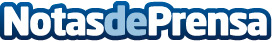 Media OutReach Newswire lanza Press Release Distribution Campaign Intelligence Report Media OutReach Newswire, el primer servicio de noticias internacional de Asia, ha lanzado el portal de comunicaciones integradas SaaS de próxima generación que ofrece tres sencillos pasos en el envío de comunicados de prensa, informes pospublicación centralizados y un innovador Press Release Distribution Campaign Intelligence Report que, por primera vez en el sector de los servicios de noticias, ofrece información holística sobre el rendimiento de la campaña de distribución de comunicados de prensaDatos de contacto:Matt EatonDirector Marketing Communications+852 3594 6640 Nota de prensa publicada en: https://www.notasdeprensa.es/media-outreach-newswire-lanza-press-release Categorias: Internacional Comunicación Marketing Innovación Tecnológica http://www.notasdeprensa.es